Положениеоб открытом турнире «Кубок S.P.A.S. по спортивному ножевому бою»при поддержкеОФСОО «Федерация оружейных единоборств России»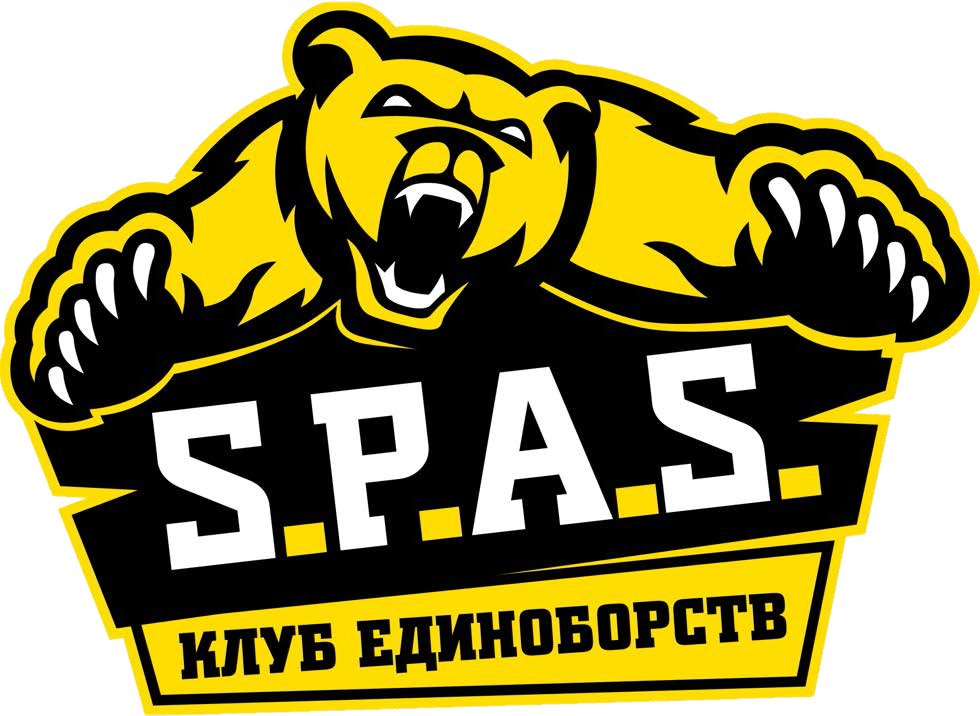 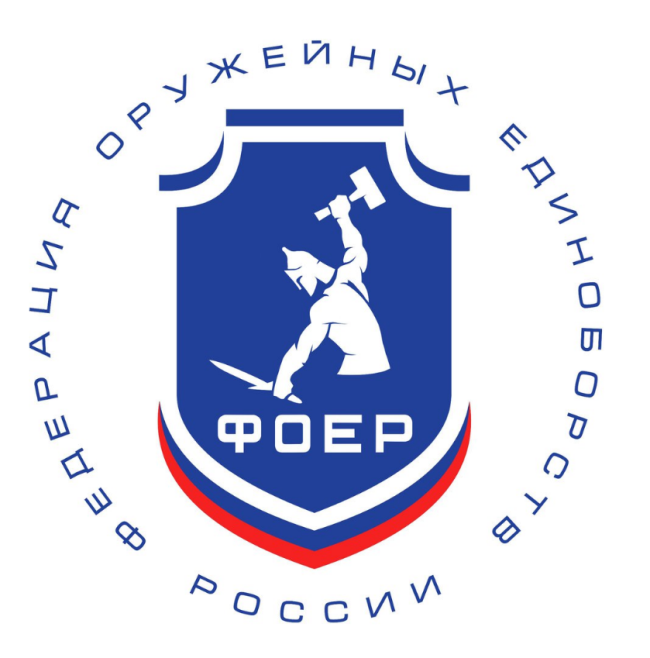 Москва       2021Турнир проводится в соответствии с календарным планом официальных соревнований, проводимых ОФСОО «Федерация оружейных единоборств России» (далее - ФОЕР).Цели и задачи	Популяризация и развитие оружейных единоборств в России, а именно спортивного ножевого боя (СНБ); Пропаганда здорового образа жизни;Обмен опытом тренерского состава и повышение технического мастерства спортсменов – участников турнира;Укрепление отношений между различными школами ножевого боя и боевых искусств;Подготовка спортсменов к участию в турнирах и соревнованиях по спортивному ножевому бою, проводящихся в регионах России и зарубежья.Выявление сильнейших спортсменов СНБ.Сроки и место соревнованияСоревнования проводятся		2 октября 2021г.Сбор участников			8:30 – 09:00Начало соревнований		09:45Место проведения г.Москва, ул.Сущевский Вал, д.56 Спортивный комплекс на территории парка "Фестивальный. Находится в пяти минутах ходьбы от метро Марьина роща.                     Программа соревнованийРуководство проведением соревнованияОткрытый турнир «Кубок S.P.A.S. по спортивному ножевому бою» учрежден совместно с ОФСОО «Федерация оружейных единоборств России». Подготовку и проведение соревнования осуществляет Клуб «С.П.А.С.».Заявки на участие и взносыДля участия в соревнованиях необходимо не позднее 29 сентября до 24-00 прислать заявку (Приложение 1) на адрес sportknife@mail.ru .Размер добровольного взноса за участие в турнире с одного участника составляет:До 25 сентября 2021 (включительно) – 600 рублейС 25 по 29 сентября 2021 (включительно) – 1000 рублейОплата производится на карту банка № 5469 3800 4373 2592, комментарии к переводу не требуются, подтверждение оплаты необходимо прислать на sportknife@mail.ru Участники, не оплатившие стартовый взнос или не подтвердившие оплату по безналичному расчету, до соревнования не допускаются.Взносы в день соревнований не принимаются.Условия допускаК участию в турнире допускаются участники возрастом от 18 лет. Возраст участников определяется на момент проведения соревнования. Спортсмен допускается к участию только на основании и в строгом соответствии с официальной заявкой. Ни один спортсмен не допускается к участию в соревновании, если им не будут предъявлены мандатной комиссии следующие документы:паспорт;расписка совершеннолетнего участника (Приложение 2);Решение о допуске участников к участию в соревнованиях принимает оргкомитет Клуба «С.П.А.С.» до 1 октября 2021 года на основании заявок. Оргкомитет вправе отказать участникам и отдельным клубам в участии в соревнованиях.Лица в состоянии алкогольного или наркотического опьянения к соревнованиям не допускаются.Регламент турнираТурнир проходит по смешанной системе.Отборочные бои:Отборочные бои проходят по круговой системе (т.н. «каждый с каждым») в нескольких подгруппах. Подгруппа может состоять из 3-5 участников. Каждая подгруппа формируется с таким расчетом, чтобы сильнейшие согласно рейтингу ФОЕР участники оказались в разных подгруппах. Остальные участники распределяются по подгруппам путем жеребьевки.Победителями подгруппы являются два участника, набравшие наибольшее количество баллов. Оставшиеся участники выбывают из соревнований.За победу начисляется 1 балл, за ничью 0,5 балла, за проигрыш 0 баллов. Время боя ограничено 2 минутами. В случае равного количества набранных очков у участников подгруппы, победители подгруппы определяются по итогам личной встречи.В случае равного количества баллов у участников подгруппы и невозможности определения победителей по итогам личной встречи, победители подгруппы определяются по количеству набранных очков с учетом разницы в счете по результатам каждого проведённого поединка (например, участник провел три боя со счетом 4:3, 5:1, 0:1, количество набранных очков (4-3) + (5-1) + (0-1) = 4).В случае невозможности определения победителей по предыдущему пункту, назначается перебоевка.Если участник снялся с соревнований по состоянию здоровья, проведя меньше 50% боев, то его результаты аннулируются.Критерии победы при круговой системе:Набор одним из участников 5 или более очков раньше соперника.Набор одним из участников большего количества очков на момент окончания времени поединка.Сдача или отказ соперника от боя (травматическая невозможность продолжать бой – технический нокаут).Техническое поражение соперника в случае его неявки или дисквалификации.При одновременном достижении обоими участниками счета 5:5 или выше (например, 5:6 и т.п.) объявляется ничья.Заключительная часть:Заключительная часть боев проходит по олимпийской системе, с выбыванием проигравшего из продолжения соревнований. Основное время ограничено 2 минутами.Дополнительное время не ограничено. Критерии победы при олимпийской системе:Набор одним из участников 5 или более очков раньше соперника.Набор одним из участников большего количества очков на момент окончания времени поединка.Сдача или отказ соперника от боя (травматическая невозможность продолжать бой – технический нокаут).Техническое поражение соперника в случае его неявки или дисквалификации.Преимущество в счёте в добавленное время при ничьей в основное. Дополнительное время назначается в следующих случаях:При одновременном достижении обоими участниками счета 5:5 (или выше).При ничьей в основное время.В случае выхода в финал трех участников, финальные бои проводятся по круговой системе до выявления одного победителя.По итогам турнира определяется чемпион и рейтинговая таблица.КатегорииМужская категория, 18 лет и старше, рост до 178 см (включительно). Мужская категория, 18 лет и старше, рост свыше 178 см.Женская категория, 18 лет и старше, абсолютная категория.Организаторы вправе изменять ростовые категории на 2 сантиметра в обе стороны для более равномерного распределения участников в категориях.Участникам разрешается выступать только в одной категории. По желанию участник может заявиться в более высокую категорию. Организаторы оставляют за собой право объединять категории при трех или менее участниках в одной из категорий.ЭкипировкаШлем фехтовальный (НЕ выдается организаторами СОГЛАСНО требований КОВИД-обстановки).Макет-имитация ножа (спорт-нож) (выдаётся организаторами).Одежда: рашгард или футболка с длиной рукава не ниже запястья и не выше середины плеча, с клубной символикой либо однотонная без надписей для участников-личников; спортивные штаны любого цвета или кимоно на усмотрение участника, шорты длиной ниже середины бедра.Перчатки или накладки на обе руки, закрывающие кисти рук от кончиков пальцев до запястья.По желанию участник может использовать следующее личное снаряжение: паховая раковина, протектор для зубов (капа), мягкие суппорты на суставы, эластичные бандажи, боксёрские бинты, разрешается использовать мягкую защиту голеностопа.  Запрещено использовать: твердое защитное снаряжение, обувь с жесткой подошвой, защитные жилеты (в мужской категории).Жесткая защита груди для участниц обязательна.Отсутствие защитной экипировки или применение экипировки, не соответствующей данным правилам, приводит к техническому поражению участника и выбыванию его из соревнований.Права и обязанности участниковУчастник обязан:пройти мандатную комиссию;строго соблюдать Правила и Положение соревнований;выполнять требования судей;немедленно являться на ковер по вызову судейской коллегии;при невозможности по каким-либо причинам продолжать соревнования, немедленно сообщить об этом в секретариат соревнований;быть корректным по отношению к участникам, судьям, лицам, проводящим и обслуживающим соревнования, а также по отношению к зрителям;выступать в опрятном виде и в экипировке установленного образца.Участник имеет право:обращаться к судьям через представителя своей команды в случае возникновения вопросов, а при отсутствии представителя обращаться непосредственно в судейскую коллегию;своевременно получать информацию о ходе соревнований, составе пар очередного круга, изменениях в программе соревнований и т.п.;использовать в ходе поединка время на получение медицинской помощи и устранение непорядка в экипировке;перед каждым боем иметь перерыв 3 минуты, а перед полуфинальным и финальным боями 5 минут.Ответственность за безопасность участников соревнований несут руководители команд и сами участники.Каждый участник несет персональную ответственность за свое состояние здоровья. Представитель команды и судья могут досрочно прекратить поединок, если у них возникают опасения за здоровье участника.  Судейская коллегия и служебный персоналГлавный судья: отвечает за подготовку соревнований, контролирует соблюдение правил, выполнение регламента, точность судейских оценок и разрешение спорных ситуаций.Рефери (полевой судья на площадке): контролирует ход поединка, показывает данные о зарегистрированных ударах и набранных участниками баллах, не допускает нарушений со стороны участников, останавливает бой при нарушении правил и регламента поединка, рассматривает протесты.Помощники рефери: показывают рефери зафиксированные удары, помогают рефери при оценке эпизодов.Судья-секретарь: объявляет пару, выходящую на предстоящий поединок, и участников, которым надлежит подготовиться к следующему бою; ведёт протокол и отслеживает хронометраж поединков; выводит счет на табло.Медработник: определяет состояние участников в аспекте допуска к соревнованию; оказывает первую медицинскую помощь, принимает решение об отстранении травмированного участника или его госпитализации.Видеооператор: осуществляет видеосъемку состязаний для просмотра спорных моментов и архивирования видеозаписи мероприятия. Определение победителей и награждениеСоревнование проводится по правилам спортивного ножевого боя (см. приложение к данному положению). Победители и призёры награждаются медалями и грамотами соответствующих степеней.Протест и штрафные санкцииПредставителю команды или персональному участнику запрещается вмешиваться в работу судей и лиц, проводящих соревнования. В случае возникновения спорных ситуаций представитель команды или участник-личник (при отсутствии представителя команды) имеет право обратиться с протестом на решение судей по эпизоду к рефери. Для рассмотрения протеста необходимо предоставить качественную видеозапись, на которой четко виден спорный момент. Подача протеста во время боя осуществляется поднятием протестной карточки (выдается представителю команды до поединка).  Подача протеста после боя принимается по спорной ситуации, относящейся только к эпизоду, решившему исход поединка. В случае удовлетворительного решения назначается перебоёвка.Протест может подаваться только на заключительной части турнира (п. 7.4).При двух отрицательных решениях по поданным протестам по одному и тому же участнику в течение турнира, карточка забирается.Представители команд, не соблюдающие требования данного Положения и Правил, подвергаются штрафным санкциям (вплоть до снятия, как отдельных участников, так и всей команды, с соревнования).После турнира организаторы вправе созвать дисциплинарную комиссию, рассматривающую вопрос об отстранении от следующих соревнований, как отдельных участников, так и клубов целиком.Контакты:Страница мероприятия - https://vk.com/spasknifeТел. Воюшин Константин 8- 926-834-45-07Приложение 1Именная заявка на участие в соревнованиях Кубок S.P.A.S. по спортивному ножевому боюКлуб / Спортивное общество / Команда / Личник  _______________________________________________________________________Представитель команды (ФИО, Контактный телефон, email)________________________________________________________________________*Клубы присылают единую заявку на всех участников соревнований.Приложение 2Расписка совершеннолетнего участника  Я (Ф.И.О.),   _____________________________________________________________              Дата и год рождения ______________________________________________________Организация, школа (название/личник)  ____________________________________С положением о проведении турнира ознакомлен, с правилами согласен и обязуюсь выполнять. Моё участие в данных соревнованиях является осознанным и добровольным. При получении мною травм на турнире «Кубок S.P.A.S. по спортивному ножевому бою» 25.04.2021 г. претензий к организаторам и участникам соревнований не имею. Дата _________________________    Подпись ______________________Предварительная регистрация участников на основании заявокдо 29 сентября 2021 года (до 24:00)ЖеребьевкаНачало регистрации                                     1 октября 2021 года09:00Открытие соревнования09:30Отборочные поединки09.45 – 11:00 – женская категория11.00 – 14.00 – мужские категории (групповой этап)Финальные поединки14:15 – 16:15 – мужские категории до финала16.30-18.00 - финалыНаграждение победителей18:00Закрытие соревнования19:00№ФИО.Дата,год рожденияРостЖелаемая категория12345678